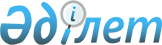 О признании утратившим силу постановления акимата города Сарани от 23 августа 2012 года № 31/01 "Об установлении квоты рабочих мест для инвалидов, лиц, состоящих на учете службы пробации уголовно-исполнительной инспекции, а также лиц, освобожденных из мест лишения свободы, и несовершеннолетних выпускников интернатных организаций"Постановление акимата города Сарани Карагандинской области от 2 июня 2016 года № 21/02      В связи с принятием нового Закона Республики Казахстан от 6 апреля 2016 года № 482-V "О занятости населения", во исполнение постановления Правительства Республики Казахстан от 25 августа 2011 года № 964 "Об утверждении Правил проведения правового мониторинга нормативных правовых актов", в соответствии с Законом Республики Казахстан от 6 апреля 2016 года № 480-V "О правовых актах" и на основании Закона Республики Казахстан от 23 января 2001 года № 148 "О местном государственном управлении и самоуправлении в Республике Казахстан", акимат города Сарани ПОСТАНОВЛЯЕТ:

      1. Признать утратившим силу постановление акимата города Сарани Карагандинской области от 23 августа 2012 года № 31/01 "Об установлении квоты рабочих мест для инвалидов, лиц, состоящих на учете службы пробации уголовно-исполнительной инспекции, а также лиц, освобожденных из мест лишения свободы, и несовершеннолетних выпускников интернатных организаций" (зарегистрировано в Реестре государственной регистрации нормативных правовых актов за № 1940, опубликовано 27 сентября 2012 года в рекламно-информационном еженедельнике "Спутник" № 39 (1397).

      2. Контроль за исполнением настоящего постановления возложить на заместителя акима города Сарани Оспанова Ералы Сериковича.


					© 2012. РГП на ПХВ «Институт законодательства и правовой информации Республики Казахстан» Министерства юстиции Республики Казахстан
				
      Аким города Сарани

А. Шкарупа
